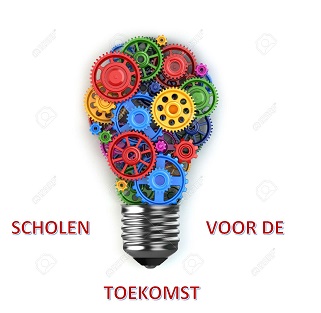 Verslag bijeenkomst programmagroep Scholenvoordetoekomst		Donderdag 4 februari 2016Tijdstip: 09.00 tot 12.00 uurLocatie: Bestuurskantoor Archipel Vlissingen
Aanwezig: 	Joop Lijbaart, Wim Westerweele, Ellemijn van Waveren, Wim Reynhout, Nelly de Bruijne, Jos de Jong, Riaan Lous, Gabriëlle Rossing, Marjo Schillings, Frans Veijgen, Gerard Verkuil, Annemiek van Rooijen, Cora Dourlein (notulist) Afwezig: 	Marjan Glas, Carlien Nijdam, Leendert Jan Parlevliet, Agnes Hieminga, (allen mkg), 
                            Jolanda Audenaerd, Adrianne Capel, Hilde Kooiker, Corrinne Dekker, Birgitte de
                            Ruiter, Edwin KintActie- en Besluitenlijst Programmagroep Scholenvoordetoekomst 		


1. Welkom Wim Reynhout heet iedereen welkom. Geen aanvullingen op de agenda. Start met filmpje wat SvdT inhoudt. Over een domino effect waarbij alle onderdelen in elkaar passen en daardoor alles in beweging komt. Filmpje komt van School aan Zet. 
‘Een kind krijgt maar een kans op een goeie schoolloopbaan’. Dat is ook de insteek van SvdT.

2. Verslag 7 december 2015
Tekstueel inhoudelijk geen opmerkingen. Verslag bij dezen vastgesteld. Opmerking: Gebeurt met een ‘ t’ op pagina 3. Verder geen opmerkingen.
Actielijst: 38 en 39 in behandeling, 45 Loopt.
3. Themawerkgroep ‘Omgaan met verschillen in het zonnetje
Joop en Wim geven powerpointpresentatie over wat dit jaar gebeurd is bij OMV. Joop zet deze powerpoint op Edmodo.
 25 scholen doen mee aan OMV. Er zijn dit schooljaar 2 themabijeenkomsten op de HZ gehouden en er komen er nog twee. Dit jaar moet er kennisdeling ontstaan tussen de scholen. Hiervoor zijn PLG’s samengesteld. 
Carlien heeft een overzicht van deelnemers aan PLG’s in het kader van OMV. 
Meer- en hoogbegaafdheid is het meest gewilde onderwerp op dit thema bij de scholen. PLG=een plek om theorie en praktijk te verbinden. Leren door te doen in de praktijk en door te leren met collega’s. Hierover is een boekje van Basalt. ‘Wat ik hoor, vergeet ik. Wat ik zie, onthoud ik. Wat ik doe, begrijp ik!’ (Confucius). Deze spreuk is een mooie beschrijving van de meerwaarde van PLG’s.Naar aanleiding van een PLG is er een uitwisseling tussen scholen van verschillende besturen ontstaan om bij elkaar mee te kijken zijn en Lio’s samen te laten werken aan een thema.
Er is een handleiding over organiseren PLG en een toelichting hierop, gemaakt door Leendert Jan. Deze staat op Edmodo voor iedereen te lezen.
De PLG’s worden door de scholen zelf geleid. Op Schouwen worden de PLG’s geleid door de schoolbestuurcoördinatoren. Dat is voor hun een mooie vorm van leren werken met PLG en kennis opdoen via andere dan de dagelijkse collega’s.
Onderzoek gaat in nauwe samenwerking met mentor en de scholen. Studenten draaien volwaardig mee om oplossingen te vinden bij actuele issues. In een PLG zitten docenten, studenten, groepsleerkrachten, IB-ers. Eigen werkplan van de scholen is het uitgangspunt om doelen te behalen. Andere scholen kunnen daar bij aansluiten om zo hun kennis van het onderwerp van de PLG uit te breiden. Hierdoor kan kennis zich verspreiden op bovenschools niveau. Dat is het doel van een PLG.
Boek ‘Eigenaarschap, Alignment en continuous improvement’ , Leiderschap in de onderwijspraktijk door Henk Mulders, Dea Knol, Ina Cijvat, Tony van Dalen, Birgitta Mathijsen is ook een goed hulpmiddel voor een PLG. Bovendien geeft het boek duidelijke adviezen om te komen tot ‘leven lang leren’ en voortdurend op een systematische wijze werken aan de verbetering van het onderwijsGabrielle maakt afspraken met de themagroepen om de Wiki in te richten en daar de uitkomsten van de PLG’s te delen.

Marjo wil vanuit de Pabo ook meer kennis opdoen over meerbegaafdheid. De behoefte is er en nu is het moment voor de Pabo om in het curriculum hierover onderdelen op te nemen. In het curriculum is het initieel dan al opgelost en post-initieel moet er later ook in meegenomen worden. 
Iedereen is het ermee eens dat elkaar ontmoeten belangrijker is dan alleen documenten lezen. Al pratend passeren verschillende onderwerpen de revue, komt er veel meer op tafel. Structurele kennisdeling moet het doel zijn.

4. Rapportage per thema
Wim R: Er ontstaan allerlei netwerken binnen SvdT en ook daarbuiten. Deze moeten ook doorgaan na het project. Bijv. een PLG met scholen uit Domburg, Souburg en ‘s Heer Arendskerke.
We gaan per themawerkgroep bij elkaar zitten en het format invullen.
Pesten/Ouderbetrokkenheid: Wat willen we volgend jaar, wat valt ons op. Pesten en ouderbetrokkenheid draait eigenlijk maar om een ding: contact maken door mensen in hun kracht te zetten, weten wat de kwaliteiten van elkaar zijn. Wat betekent dit voor het Pabocurriculum en voor waar je mee aan de gang gaat.
Veiligheid voor kinderen en leerkrachten staat voorop. Wat wordt er door de overheid gevraagd en hoe gaan we hiermee om. Ook hierbij is contact maken weer het belangrijkst. Tussen leerkracht-leerling, leerkracht-ouders, leerlingen onderling (dynamische driehoek). Mensen duidelijk aangeven waar en bij wie ze voor welk onderwerp terecht kunnen. PLG met ouders zou een mooie vorm van informatieverstrekking kunnen zijn. Het draait om ‘Attitude en relatie’.
We gaan nu richting geven aan bestaande plannen. 
Zorgen dat we elkaar kunnen vinden, vanuit SvdT. Scholen leggen nu onderling al lijntjes vanuit betrokkenheid bij een onderwerp.Algemeen: Besproken wat goed loopt en waar we naar toe willen. Elkaar ontmoeten en delen van kennis gewoon door met elkaar te praten. Alleen formats invullen werkt minder dan over inhoud met elkaar te praten en de passie naar boven te laten komen. 
Net ophalen vanuit interviews die dit jaar gehouden zijn. Het liefst met mensen uit andere thema’s samen de Wiki vullen en zo de successen delen. Dat gaat makkelijker als je bij elkaar zit en samen ergens mee bezig bent. Contact, afstemming, delen successen, weten en inventariseren waar expertise zit. We hebben geen zorgen maar wel behoeftes.
Helder hebben op termijn hoe je al deze initiatieven duurzaam kan maken. 
Op 16 maart is er een bijeenkomst met kwaliteitsmedewerkers vanuit de verschillende besturen met een expert van School aan zet om te kijken hoe we dit kunnen verduurzamen en het net op kunnen halen. Ook op de scholen zelf is de behoefte om dit te doen. Wim W. wil dit inbrengen in de bijeenkomst van de sc’s op 4 april.OGW: Frans wil format op andere manier invullen. We werken naar toetsbare resultaten die geformuleerd zijn. In mei afstemmen met de deelnemende scholen of het gelukt is om hieraan te voldoen en zo voor volgend jaar aanpassingen te doen.
Sommige scholen hebben nu geen studenten maar die kunnen in de toekomst wel komen. Daarom nu vooral bezig met:
1. Deskundigheid bevorderen voor deze scholen. 2. Werken in PLG’s. 3. Scholen die nog geen studenten hebben toch gelegenheid geven met OGW bezig te zijn. 
In het 3e jaar willen we beroepshouding en didactische houding uitbouwen. Vaardig, waardig en aardig wordt dat genoemd in visie 2032.
Kennisdeling en kennisinfrastructuur is vooral bezig om dit duurzaam te maken. Het moet makkelijk worden om te kunnen vinden waar je bepaalde info kan halen. Dit moet in de Wiki duidelijk worden.OMV: hoe komt de kennis die ontwikkeld is op de HZ terecht. Studenten moeten op 3 niveaus les kunnen geven volgens het projectplan. Dit moet wat breder omschreven worden voor bijv. kleine scholen met combinatieklassen. 
Alles in het curriculum stoppen is niet de oplossing van problemen. Curriculum moet werkplek zijn en niet alleen een pot waar we van alles in stoppen. Eiland/wijland idee moet weg. Verder duidelijk hebben hoe we de opgedane kennis kunnen delen met alle andere betrokkenen van SvdT.


5.  Intervisie onder de thematrekkers
Het delen van al deze info wordt als heel fijn ervaren. Deze input kan gebruikt worden om het format te vullen.  
6. Mededelingen
Graag iedere groep ook iets posten op het weblog.
Volgende keer staat Ouderbetrokkenheid in het zonnetje.


7. Volgende vergaderdatum

8. Rondvraag, wat verder ter tafel komt en sluiting
Vergaderingen volgend jaar het liefst allemaal houden op Walcheren of Beveland i.v.m. de centrale ligging.
Nelly is volgende bijeenkomst waarschijnlijk afwezig i.v.m. een inspiratiedag voor haar hele organisatie.
Nr DatumActieDoor wiePlanningGereed127-10-14Eigen tijdbesteding als  thematrekker bijhouden en tussenstand opmakenThematrekkers en Pabodocenten10-07-20151227-10-14Documenten op Edmodo ook in de folder plaatsenAllenDoorlopend2502-04-15Inleveren presentielijstenThematrekkersdoorlopend2728-05-15Agendapunt “nieuwe ontwikkelingen” agenderenMarjandoorlopend3001-07-2015Kijken bij themawerkgroepenWim/Hildedoorlopend3101-07-2015Inbrengen agendapuntenAlle themawerkgroependoorlopend3712-10-2015Naam specialist begeleiding onderzoek 4de jaars doorgeven aan Leendert JanMarjan23-10-20153812-10-2015Visieontwikkeling doorsturenMarjan11-01-20163912-10-2015Aanpassen logo DOS-PlusMarjan11-01-20164207-12-2015Uitzoeken hoe documenten te plaatsen in folders EdmodoMarjan/Cora11-01-20164307-12-2015‘In het zonnetje’ OMVThemawerkgroep OMV11-01-201604-02-20164407-12-2015Hoe communiceren actuele nieuwtjes voor curriculumMarjan/Riaan11-01-20164507-12-2015Themawerkgroepen instrueren over WikiGabriëlledoorlopend4604-02-2016Powerpoint OMV op Edmodo zettenJoop11-02-20164704-02-2016Ouderbetrokkenheid in het zonnetjeThemawerkgroep OMV07-03-2016Maandag7 maart 201613.00 tot 16.00 uurObase; De Kirreweie  Burgh Haamstede